LK Žebrák, z.s., Loškovská 310, 267 53 Žebrák			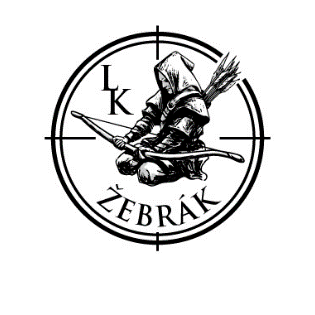 LITOHLAVSKÁ TERÉNNÍ – 2. ročníkPořadatel:	Lukostřelecký klub LK ŽebrákTermín:	3.9.2023 (neděle)Místo konání:	Lukostřelnice Litohlavy 	Litohlavy 17, 267 01 Králův dvůrGPS:	49°55'46.4"N, 14°02'54.4"EŘeditel závodu:	Roman VagenknechtRozhodčí:	David Vostřez, Jaromír VikukelPřihlášky:	- 	přes Rcherz.com nebo email rtarchery@centrum.cz, tel. 724 216 553	- 	na přihlášce uvádějte divize a kategorie závodníků	-	uzávěrky přihlášek ve středu před závodem (30.8.2023)	-	maximální kapacita závodu je 48 soutěžícíchUbytování:	-	pořadatel nezajišťujeObčerstvení:	-	bude zajištěnoRozlosování:	-	provede pořadatel nejpozději v pátek před závodem	-	informace o rozlosování přes Rcherz.comStartovné:	-	400,- Kč pro všechny kategorieÚhrada startovného:	- 	 na vlastní náklady nebo na náklady vysílajících klubů	- 	 na místě konání závodu před zahájením závodu v hotovostiSestavy:	T 24 (1. okruh 12x neznámé, 2. okruh 12x známé)	závodí se dle pravidel WA, Soutěžního řádu a rozpisu, startují řádně přihlášení závodníciSoutěž:	Divize – reflexní luk, holý luk, kladkový lukKategorie – senioři, dospělí, junioři, kadeti, starší žáci (červený, modrý a žlutý kolík)Časový rozpis:	09:00 – 9:30	registrace závodníků                                      	09:30   		nástup                                     	09:35   		kontrola nářadí	10:00 		zahájení střelby	Mezi 1. a 2. okruhem bude cca 30-60 min přestávka.                                     	Vyhlášení výsledků a předání cen proběhne po skončení závodu.                                   Upozornění:	-	každý závodník startuje na vlastní nebezpečí	-	závodníci startují v oblečení předepsaném pravidly	-	proběhne kontrola lukostřeleckých licencíV Žebráku dne 28.7.2023